Product:Product:00-228 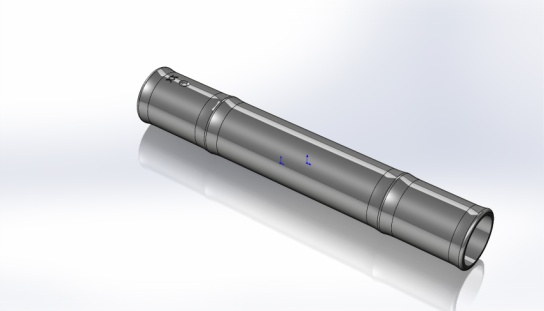 Article number:Article number:Please contact our sales department.Product Description:Product Description:HandleTechnical specificationsTechnical specificationsTechnical specificationsDrawings:Drawings:Product drawing: S00-228Product drawing: S00-228Sealing:Sealing:--Plastic resin:Plastic resin:HDPEHDPEMaster batch:Master batch:Please contact our sales department.Please contact our sales department.Recommended capping torque:Recommended capping torque:--Storage durability:Storage durability:1 year, keep room temperatured in tightly sealed cardboard boxes.  1 year, keep room temperatured in tightly sealed cardboard boxes.  Quality ControlQuality ControlQuality ControlQuality ControlStandards and normsStandards and normsSampling procedure: SS 020130-ISO2859 normal 1Defect classes according to KP-002 Sampling procedure: SS 020130-ISO2859 normal 1Defect classes according to KP-002 DeliveryDeliveryDeliveryDeliveryPackaging24 000 pcs packed in plastic bag, packed in plastic container 1200x800x970mm. The plactic containers shall be returned to EVP.24 000 pcs packed in plastic bag, packed in plastic container 1200x800x970mm. The plactic containers shall be returned to EVP.24 000 pcs packed in plastic bag, packed in plastic container 1200x800x970mm. The plactic containers shall be returned to EVP.TraceabilityMarking for traceability contains EVP article number, customer article number, production order number, pieces per carton, EVP order number customer order number and date and signature.Marking for traceability contains EVP article number, customer article number, production order number, pieces per carton, EVP order number customer order number and date and signature.Marking for traceability contains EVP article number, customer article number, production order number, pieces per carton, EVP order number customer order number and date and signature.